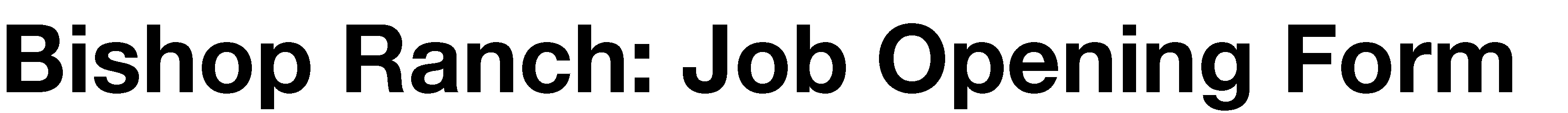 Company Bright HorizonsPosition Child Care TeachersCompany Contact Danielle Johnson
danielle.johnson@brighthorizons.com
925-519-2015Job Type Part-Time and Full-Time Teacher: ages 0-5Job Description As a child care teacher at Bright Horizons, you will share your passion and joy for early childhood education. In our state of the art classrooms, you will impact the growth of young children and guide them through many incredible milestones in their critical first few years. Enjoy an environment where individual accomplishments and professional and educational growth are encouraged and acknowledged through programs including our annual awards recognition and employee appreciation celebrations.

What Teachers Get To Do:
A Bright Horizons’ early childhood teacher’s day will typically include:
Eliciting giggles, hugs and squeals of joy from children as they try new activities you planned and feel a sense of accomplishment
Observing children, brainstorming creative ideas with co-workers and together developing curriculum based on the children’s interests
Ensuring parents trust by documenting children’s triumphs, keeping children safe and tending to individual basic care needs
Communicating with parents daily to share their children’s latest adventures and achievements through a variety of avenues including mobile apps and personal discussions

Why Bright Horizons Family Solutions is Different:
We are an early childhood education organization comprised of a uniquely positive and supportive team. We are fueled by our guiding HEART Principles to ensure a special culture that supports employee well-being and celebrates diversity and inclusion.

A child care teacher job with our family includes experiences you can’t find elsewhere:
A child care center team that strives to meet high standards including seeking NAEYC accreditation and to bring out the best in each other
An environment where accomplishments are cheered, concerns are heard and career growth is actively encouraged. Opportunities for continued learning through online courses and tuition reimbursement. A focus on caring for one another to help employees both inside and outside of work through many resources including Better Together groups and our Well–Being Support center. Extensive and unique benefits for you and your family including medical, dental, and vision insurance, cell phone discounts, and pet insurance.Required QualificationsIn order to join our team as a child care teacher you must:
Be a minimum of 18 years of age
Hold a High School Diploma/GED
Demonstrate experience working with young children

We do give preference to child care teachers with the following:
-Bachelor’s degree, A CDA or 12 Core Early Childhood Education Units, Associate’s in Early Childhood Education or related field
-Have 12 months of professional teaching experience in a classroom
-You must also meet state licensing requirements for education and additional center/school requirements.Additional InformationBright Horizons is dedicated to creating a workforce that promotes and supports diversity and inclusion. We provide equal employment opportunities to all individuals without discrimination.